МИНИСТЕРСТВО ПРОСВЕЩЕНИЯ РОССИЙСКОЙ ФЕДЕРАЦИИМинистерство образования Красноярского края
 Администрация Иланского района Красноярского краяМБОУ "Новониколаевская СОШ № 9"РАБОЧАЯ ПРОГРАММАвнеурочной деятельности «Мир театра»для обучающихся 1-4 классовс. Новониколаевка Иланский район Красноярский край 2023 г.ПОЯСНИТЕЛЬНАЯ ЗАПИСКАРабочая программа внеурочной деятельности «Мир театра» на уровне начального общего образования составлена на основе Требований к результатам освоения программы начального общего образования Федерального государственного образовательного стандарта начального общего образования (далее – ФГОС НОО), Федеральной образовательной программы начального общего образования (далее – ФОП НОО), Федеральной рабочей программы по учебному курсу внеурочной деятельности «Мир театра» (далее – ФРП «Мир театра»), на основе«Сборника программ внеурочной деятельности» под редакцией Виноградовой.ОБЩАЯ ХАРАКТЕРИСТИКА УЧЕБНОГО КУРСАПрограмма «Мир театра» направлена на формирование общеучебногонавыка чтения и умения работать с текстом (отбирать необходимый материал для постановки на основе просмотрового и выборочного чтения); пробуждает интерес к чтению художественной литературы; способствует общемуразвитию ребёнка, его духовно-нравственному и эстетическому воспитанию.Программа направлена на развитие духовности личности, творческихспособностей ребенка, умение видеть и творить прекрасное. Программаспособствует подъему духовно-нравственной культуры и отвечает запросам различных социальных групп нашего общества, обеспечиваетсовершенствование процесса развития и воспитания детей. Полученные знания позволят учащимся преодолеть психологическую инертность, позволят развить их творческую активность, способность сравнивать,анализировать, планировать, ставить задачи.Курс внеурочной деятельности «Театральное искусство» выполняетпознавательную, воспитательную и развивающую функции. С учетом этих функций сформированы цели и задачи.ЦЕЛИ ИЗУЧЕНИЯ УЧЕБНОГО КУРСАИзучение курса «Мир театра» направлено на достижение следующих целей:овладение выразительным чтением — декламацией; совершенствование всех видов речевой деятельности; развитие интереса к чтению и книге; формирование читательского кругозора и самостоятельной читательской деятельности;развитие художественно-творческих и познавательных способностей; эмоциональной отзывчивости при подготовке и разыгрывании мини- спектаклей; формирование эстетического отношения к слову и умения понимать художественное произведение;обогащение нравственного опыта младших школьников средствами художественной литературы; формирование нравственных чувств и представление о дружбе, добре и зле; правде и ответственности.Курс внеурочной деятельности «Мир театра» имеет большое воспитательное значение: способствует формированию таких нравственных качеств, как ответственность, умение работать в команде, понимать и принимать другую точку зрения, договариваться друг с другом, заботиться о младшем, проявлять уважение к старшим и др. Ориентация учащихся на моральные нормы развивает умение соотносить свои поступки с этическими принципами поведения культурного человека.В процессе работы по курсу внеурочной деятельности у младших школьников повышается уровень коммуникативной культуры: формируются умение составлять высказывание, диалоги, монологи, высказывать собственное мнение.Курс «Наш театр» пробуждает интерес к чтению художественной литературы; развивает внимание к слову, помогает определять отношение автора и показывать, как оно проявляется при инсценировании и драматизации, учатся чувствовать красоту поэтического слова.МЕСТО УЧЕБНОГО ПРЕДМЕТА В УЧЕБНОМ ПЛАНЕДанная образовательная программа имеет общекультурную направленность. Программа рассчитана на 4 года, для учащихся 1-4 классов, уроки проводятся 1 раз в неделю. Программа рассчитана на 136 часов.СОДЕРЖАНИЕ УЧЕБНОГО КУРСАКЛАСС«Мы играем – мы мечтаем!» Игры, которые непосредственно связаны с одним из основополагающих принципов метода К.С. Станиславского: «от внимания – к воображению».Театр. В театре. Как создаётся спектакль. Создатели спектакля: писатель, поэт, драматург. Театральные профессии. Виды театров. Театральные жанры. Музыкальное сопровождение. Звук и шумы.Основы актёрского мастерства. Мимика. Пантомима. Театральный этюд. Язык жестов. Дикция. Интонация. Темп речи. Рифма. Ритм. Искусство декламации. Импровизация. Диалог. Монолог.Просмотр спектаклей в театрах города. Просмотр спектаклей в театрах города. Беседа после просмотра спектакля. Иллюстрирование.Наш театр. Подготовка школьных спектаклей по прочитанным произведениям на уроках литературного чтения. Изготовление костюмов, декораций.КЛАССВводное занятие, итоговое занятиерешение организационных вопросов;подведение итогов этапа обучения, обсуждение и анализ успехов каждого воспитанника;Театральная игра.Игры на знакомство. Массовые игры. Игры на развитие памяти, произвольного внимания, воображения, наблюдательности. Этюды на выразительность жестов. Этюды с воображаемыми предметами. Этюды с заданными обстоятельствами. Этюды на эмоции и вежливое поведение.Импровизация игр-драматизаций. Сказкотерапия.Диагностика творческих способностей воспитанников.Культура и техника речиАртикуляционная гимнастика. Устранение дикционных недостатков итренинг правильной дикции. Дыхательные упражнения. Постановка речевого голоса. Речь в движении. Коллективное сочинение сказок. Диалог имонолог. Работа над стихотворением и басней. РитмопластикаКоммуникативные, ритмические, музыкальные, пластические игры и упражнения. Развитие свободы и выразительности телодвижений.Основы театральной культурысистема занятий - бесед, направленных на расширение представлений о театреИндивидуальная работа.Работа над словом. Отработка отдельных этюдов. Устранение дикционных недостатков.Просмотрово-информационныйПросмотр кинофильмов и их обсуждение. Посещение театров. 3 КЛАССВводное занятие, итоговое занятиерешение организационных вопросов;подведение итогов этапа обучения, обсуждение и анализ успехов каждого воспитанника;Театральная играИгры на знакомство. Массовые игры. Игры на развитие памяти, произвольного внимания, воображения, наблюдательности. Этюды на выразительность жестов. Этюды с воображаемыми предметами. Этюды с заданными обстоятельствами. Этюды на эмоции и вежливое поведение. Импровизация игр-драматизаций. Сказкотерапия.Диагностика творческих способностей воспитанников. Культура и техника речиАртикуляционная гимнастика. Устранение дикционных недостатков итренинг правильной дикции. Дыхательные упражнения. Постановка речевого голоса. Речь в движении. Коллективное сочинение сказок. Диалог имонолог. Работа над стихотворением и басней. РитмопластикаКоммуникативные, ритмические, музыкальные, пластические игры и упражнения. Развитие свободы и выразительности телодвижений.Основы театральной культурысистема занятий - бесед, направленных на расширение представлений о театреИндивидуальная работа.Работа над словом. Отработка отдельных этюдов. Устранение дикционных недостатков.Просмотрово-информационныйПросмотр кинофильмов и их обсуждение. Посещение театральных постановок.4 КЛАССТеатральная играОриентировка в пространстве, создание диалога с партнёром на заданную тему; приёмы запоминания ролей в спектакле; интерес к сценическомуискусству; развитие дикции. РитмопластикаКомплексные ритмические, музыкальные пластические игры и упражнения, обеспечивающие развитие естественных психомоторных способностей детей, свободы и выразительности телодвижений; обретение ощущения гармониисвоего тела с окружающим миром. Культура и техника речиИгры и упражнения, направленные на развитие дыхания и свободы речевого аппарата.Основы театральной культурыЗнакомство с элементарными понятиями, профессиональной терминологией театрального искусства (особенности театрального искусства; виды театрального искусства, основы актёрского мастерства; культура зрителя).Работа над спектаклемЗнакомство с художественным произведением, которое предстоит разыграть.Сочинение собственных этюдов. Разыгрывание спектаклей, с использованием средств выразительности.ПЛАНИРУЕМЫЕ ОБРАЗОВАТЕЛЬНЫЕ РЕЗУЛЬТАТЫИзучение курса «Мир театра» на уровне начального общего образования направлено на достижение обучающимися личностных, метапредметных и предметных результатов освоения учебного предмета.ЛИЧНОСТНЫЕ РЕЗУЛЬТАТЫВ результате освоения курса в начальной школе у обучающегося будут сформированы следующие личностные результаты:формирование средствами литературных произведений целостного взгляда на мир в единстве и разнообразии природы, народов, культур и религий;воспитание художественно-эстетического вкуса, эстетических потребностей; ценностей и чувств на основе опыта инсценирования, драматизации; декламации;развитие этических   чувств,   доброжелательности   и   эмоционально-нравственной отзывчивости, понимания и сопереживания чувствам других людей.стремление преодолевать возникающие затруднения;готовность понимать и принимать советы учителя, одноклассников, стремление к адекватной самооценке;потребность сотрудничества со сверстниками, доброжелательное отношение к сверстникам, бесконфликтное поведение;этические чувства, эстетические потребности, ценности и чувства на основе опыта слушания и заучивания произведений художественной литературы;осознание значимости занятий театрально-игровой деятельностью для личного развития.понимание нравственной сущности правил культуры поведения, общения и речи, умение выполнять их независимо от внешнего контроля, умение преодолевать конфликты в общении;опыт эстетических переживаний, наблюдений эстетических объектов в природе и социуме, эстетического отношения к окружающему миру и самому себе;развитие эстетического сознания через освоение художественного наследия народов России и мира, творческой деятельности эстетического характера.МЕТАПРЕДМЕТНЫЕ РЕЗУЛЬТАТЫВ результате освоения курса в начальной школе у обучающегося будут сформированы следующие метапредметные результаты:Регулятивные универсальные учебные действия:понимать и принимать учебную задачу, сформулированную учителем;осуществлять контроль, коррекцию и оценку результатов своей деятельности;планировать свои действия на отдельных этапах работы над пьесой;анализировать причины успеха/неуспеха, осваивать с помощью учителя позитивные установки типа: «У меня всё получится», «Я ещё многое смогу».Познавательные универсальные учебные действия:пользоваться приёмами анализа и синтеза при чтении и просмотревидеозаписей, проводить сравнение и анализ поведения героя;понимать и применять полученную информацию при выполнении заданий;проявлять индивидуальные творческие способности в игре, этюдах,чтении по ролям, инсценировании.Коммуникативные универсальные учебные действия:включаться в диалог, в коллективное обсуждение, проявлять инициативу и активность;работать в группе, учитывать мнения партнёров;обращаться за помощью;формулировать свои затруднения;предлагать помощь и сотрудничество;слушать собеседника;договариваться о распределении функций и ролей в совместной деятельности, приходить к общему решению;осуществлять взаимный контроль;адекватно оценивать собственное поведение и поведение окружающих.ПРЕДМЕТНЫЕ РЕЗУЛЬТАТЫ 1 КЛАССК концу обучения в первом классе обучающийся научится:правилам поведения зрителя, этикет в театре до, во время и после спектакля;различать виды и жанры театрального искусства (опера, балет,драма; комедия, трагедия; и т.д.);чётко произносить в разных темпах 8-10 скороговорок;учить наизусть стихотворения русских авторов.владеть комплексом артикуляционной гимнастики;действовать в предлагаемых обстоятельствах с импровизированным текстом на заданную тему;произносить скороговорку и стихотворный текст в движении и разныхпозах;произносить на одном дыхании длинную фразу или четверостишие;произносить одну и ту же фразу или скороговорку с разными интонациями;читать наизусть стихотворный текст, правильно произнося слова ирасставляя логические ударения;строить диалог с партнером на заданную тему;подбирать рифму к заданному слову и составлять диалог между сказочными героями;овладение чтением вслух и про себя, элементарными приёмами анализа художественных текстов.КЛАССК концу обучения во втором классе обучающийся научится применять знания и умения:представление	об	эстетических	понятиях:	эстетический	идеал, эстетический вкус, мера, тождество, гармония;сформированность первоначальных представлений о роли театрального искусства в жизни и духовно – нравственном развитии человека;ознакомление учащихся с выразительными средствами театрального искусства и освоение некоторых из них;ознакомление	учащихся	с	терминологией	и	классификацией театрального искусства;овладение	чтением	вслух	и	про	себя,	приёмами	анализа художественных текстов;первичное	ознакомление	учащихся	с	отечественной	и	мировой культурой;получение детьми представлений о некоторых специфических формах художественной деятельности;произносить	одну	и	ту	же	фразу	или	скороговорку	с	разными интонациями.читать наизусть стихотворный текст, правильно произнося слова и расставляя логические ударения;строить диалог с партнером на заданную тему;подбирать рифму к заданному слову и составлять диалог между сказочными героями.КЛАССК концу обучения в третьем классе обучающийся научится:читать, соблюдая орфоэпические и интонационные нормы чтения;выразительному чтению;получение детьми представлений о некоторых специфических формах художественной деятельности;произносить одну и ту же фразу или скороговорку с разными интонациями;читать наизусть стихотворный текст, правильно произнося слова и расставляя логические ударения;строить диалог с партнером на заданную тему;различать произведения по жанру;развивать речевое дыхание и правильную артикуляцию;видам театрального искусства, основам актёрского мастерства;сочинять этюды по сказкам;умению выражать разнообразные эмоциональные состояния (грусть, радость, злоба, удивление, восхищение).КЛАССК концу обучения в четвёртом классе обучающийся получит возможность:строить диалог с партнером на заданную тему;достижения необходимого для продолжения образования уровня читательской компетентности, общего речевого развития, то естьовладение чтением вслух и про себя, элементарными приёмами анализа художественных текстов;использования разных видов чтения (изучающее (смысловое), выборочное, поисковое); умение осознанно воспринимать и оценивать содержание и специфику художественного текста, участвовать в их обсуждении, давать и обосновывать нравственную оценку поступков героев;умения использовать простейшие виды анализа различных текстов: устанавливать причинно-следственные связи и определять главную мысль произведения, делить текст на картины, фрагменты, находить средства выразительности, представлять произведение разнымиспособами (чтение по ролям, инсценирование, драматизация и т.д.);развитие художественно-творческих способностей, умениесамостоятельно интерпретировать текст в соответствии с поставленной учебной задачей.ТЕМАТИЧЕСКОЕ ПЛАНИРОВАНИЕ 1 КЛАСС2 КЛАСС3 КЛАСС4 КЛАССВоспитательный потенциал предмета реализуется через:приобщение обучающихся к российским традиционным духовным ценностям, включая ценности своей этнической группы, правилам и нормам поведения, принятым в российском обществе на основе российских базовых конституционных норм и ценностей;историческое просвещение, формирование российской культурной и гражданской идентичности обучающихсяразвитие личности, создание условий для самоопределения и социализации на основе социокультурных, духовно- нравственных ценностей и принятых в российском обществе правил и норм поведения в интересах человека, семьи, общества и государства;формирование у обучающихся чувства патриотизма, гражданственности, уважения к памяти защитников Отечества и подвигам Героев Отечества, закону и правопорядку, человеку труда и старшему поколению, взаимного уважения, бережного отношения к культурному наследию и традициям многонационального народа Российской Федерации, природе и окружающей среде.усвоение обучающимися знаний норм, духовно-нравственных ценностей, традиций, которые выработало российское общество (социально значимых знаний);формирование и развитие личностных отношений к этим нормам, ценностям, традициям (их освоение, принятие);приобретение соответствующего этим нормам, ценностям, традициям социокультурного опыта поведения, общения, межличностных социальных отношений, применения полученных знаний;достижение личностных результатов освоения общеобразовательных программ в соответствии с ФГОС НОО (осознание российской гражданской идентичности; сформированность ценностей самостоятельности и инициативы; готовность обучающихся к саморазвитию, самостоятельности и личностному самоопределению; наличие мотивации к целенаправленной социально значимой деятельности; сформированность внутренней позиции личности как особого ценностного отношения к себе, окружающим людям и жизни в целом.)Воспитательная деятельность планируется и осуществляется на основе аксиологического, антропологического, культурно- исторического, системно-деятельностного, личностно-ориентированного подходов и с учётом принципов воспитания: гуманистической направленности воспитания, совместной деятельности детей и взрослых, следования нравственному примеру, безопасной жизнедеятельности, инклюзивности, возрастосообразности.Программа воспитания реализуется в единстве учебной и воспитательной деятельности по основным направлениям воспитания в соответствии с ФГОС НОО и отражает готовность обучающихся руководствоваться ценностями и приобретать первоначальный опыт деятельности на их основе, в том числе в части:Гражданского воспитания, способствующего формированию российской гражданской идентичности, принадлежности к общности граждан Российской Федерации, к народу России как источнику власти в Российском государстве и субъекту тысячелетней российской государственности, уважения к правам, свободам и обязанностям гражданина России, правовой и политической культуры.Патриотического воспитания, основанного на воспитании любви к родному краю, Родине, своему народу, уважения к другим народам России; историческое просвещение, формирование российского национального исторического сознания, российской культурной идентичности.Духовно-нравственного воспитания на основе духовно-нравственной культуры народов России, традиционных религий народов России, формирование традиционных российских семейных ценностей; воспитание честности, доброты, милосердия, справедливости, дружелюбия и взаимопомощи, уважения к старшим, к памяти предков.Эстетического воспитания, способствующего формированию эстетической культуры на основе российских традиционных духовных ценностей, приобщение к лучшим образцам отечественного и мирового искусства.Физического воспитания, ориентированного на формирование культуры здорового образа жизни и эмоционального благополучия – развитие физических способностей с учётом возможностей и состояния здоровья, навыков безопасного поведения в природной и социальной среде, чрезвычайных ситуациях.Трудового воспитания, основанного на воспитании уважения к труду, трудящимся, результатам труда (своего и других людей), ориентации на трудовую деятельность, получение профессии, личностное самовыражение в продуктивном, нравственно достойном труде в российском обществе, достижение выдающихся результатов в профессиональной деятельности.Экологического воспитания, способствующего формированию экологической культуры, ответственного, бережного отношения к природе, окружающей среде на основе российских традиционных духовных ценностей, навыков охраны, защиты, восстановления природы, окружающей среды.Ценности научного познания, ориентированного на воспитание стремления к познанию себя и других людей, природы и общества, к получению знаний, качественного образования с учётом личностных интересов и общественных потребностей.Воспитательный потенциал предмета может быть реализован через участие обучающихся в мероприятиях, предусмотренных Федеральным календарным планом воспитательной работы:Сентябрь:1 сентября: День знаний;3 сентября: День окончания Второй мировой войны, День солидарности в борьбе с терроризмом;8 сентября: Международный день распространения грамотности. Октябрь:1 октября: Международный день пожилых людей; Международный день музыки;4 октября: День защиты животных;5 октября: День учителя;25 октября: Международный день школьных библиотек;Третье воскресенье октября: День отца. Ноябрь:4 ноября: День народного единства;8 ноября: День памяти погибших при исполнении служебных обязанностей сотрудников органов внутренних дел России;Последнее воскресенье ноября: День Матери;30 ноября: День Государственного герба Российской Федерации.Декабрь:3 декабря: День неизвестного солдата; Международный день инвалидов;5 декабря: День добровольца (волонтера) в России;9 декабря: День Героев Отечества;12 декабря: День Конституции Российской Федерации. Январь:25 января: День российского студенчества;27 января: День полного освобождения Ленинграда от фашистской блокады, День освобождения Красной армией крупнейшего «лагеря смерти» Аушвиц-Биркенау (Освенцима) – День памяти жертв Холокоста.Февраль:2 февраля: День разгрома советскими войсками немецко-фашистских войск в Сталинградской битве;8 февраля: День российской науки;15 февраля: День памяти о россиянах, исполнявших служебный долг за пределами Отечества;21 февраля: Международный день родного языка;23 февраля: День защитника Отечества. Март:8 марта: Международный женский день;18 марта: День воссоединения Крыма с Россией27 марта: Всемирный день театра. Апрель:12 апреля: День космонавтики;19 апреля: День памяти о геноциде советского народа нацистами и их пособниками в годы Великой Отечественной войны Май:1 мая: Праздник Весны и Труда;9 мая: День Победы;19 мая: День детских общественных организаций России;24 мая: День славянской письменности и культуры. Июнь:1 июня: День защиты детей;6 июня: День русского языка;12 июня: День России;22 июня: День памяти и скорби;27 июня: День молодежи. Июль:8 июля: День семьи, любви и верности. Август:Вторая суббота августа: День физкультурника;22 августа: День Государственного флага Российской Федерации;27 августа: День российского кино.ПОУРОЧНОЕ ПЛАНИРОВАНИЕ 1 КЛАССКЛАССКЛАССКЛАССУЧЕБНО-МЕТОДИЧЕСКОЕ ОБЕСПЕЧЕНИЕ ОБРАЗОВАТЕЛЬНОГО ПРОЦЕССАОБЯЗАТЕЛЬНЫЕ УЧЕБНЫЕ МАТЕРИАЛЫ ДЛЯ УЧЕНИКАГенералова И.А. Театр. Пособие для дополнительного образования.1-й класс. – М.: Баласс, 2012. – 48 с.Генералова И.А. Театр. Пособие для дополнительного образования.й класс. – М.: Баласс, 2012. – 48 с.Генералова И.А. Театр. Пособие для дополнительного образования.й класс. – М.: Баласс, 2012. – 48 с.Генералова И.А. Театр. Пособие для дополнительного образования.й класс. – М.: Баласс, 2012. – 48 с.МЕТОДИЧЕСКИЕ МАТЕРИАЛЫ ДЛЯ УЧИТЕЛЯГанелин Е.Р. Программа обучения детей основам сценического искусства «Школьный театр». http://www.teatrbaby.ru/metod_metodika.htmГенералов И.А. Программа курса «Театр» для начальной школыОбразовательная	система	«Школа	2100»	Сборник	программ.	Дошкольное образование.Начальная школа (Под научной редакцией Д.И. Фельдштейна). М.: Баласс, 2008.ЦИФРОВЫЕ ОБРАЗОВАТЕЛЬНЫЕ РЕСУРСЫ И РЕСУРСЫ СЕТИ ИНТЕРНЕТБиблиотека ЦОК https://m.edsoo.ru/f841f35c Портал "Начальная школа"http://nachalka.edu.ru/Библиотека материалов для начальной школы http://www.nachalka.com/bibliotekaИнфоурок https://infourok.ru/Похмельных А.А. Образовательная программа «Основы театрального искусства».youthnet.karelia.ru/dyts/programs/2009/o_tea.docРАССМОТРЕНОРуководитель ШМО учителей начальных классов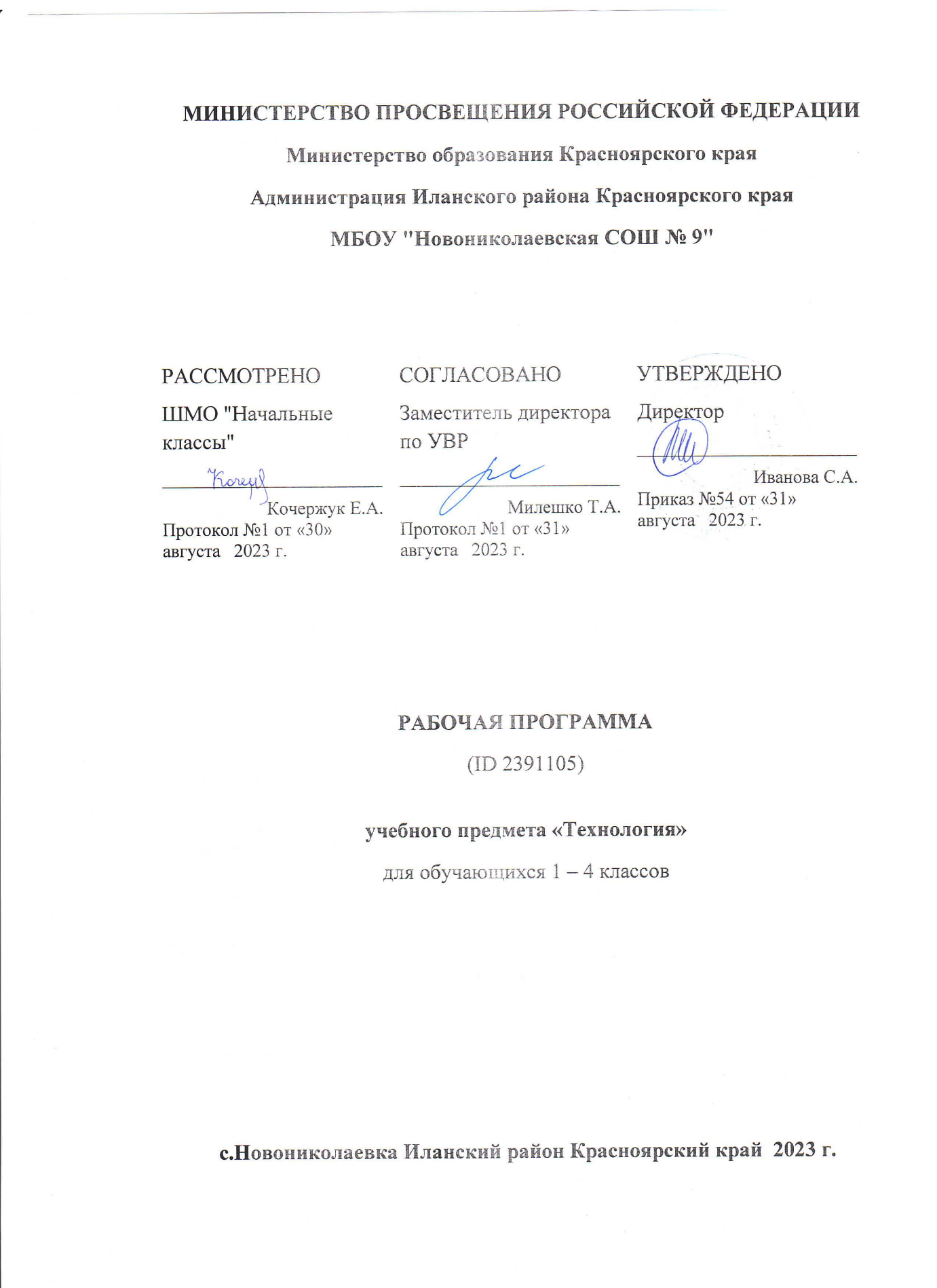  Кочержук Е.А.	Протокол № от «»	2023 г.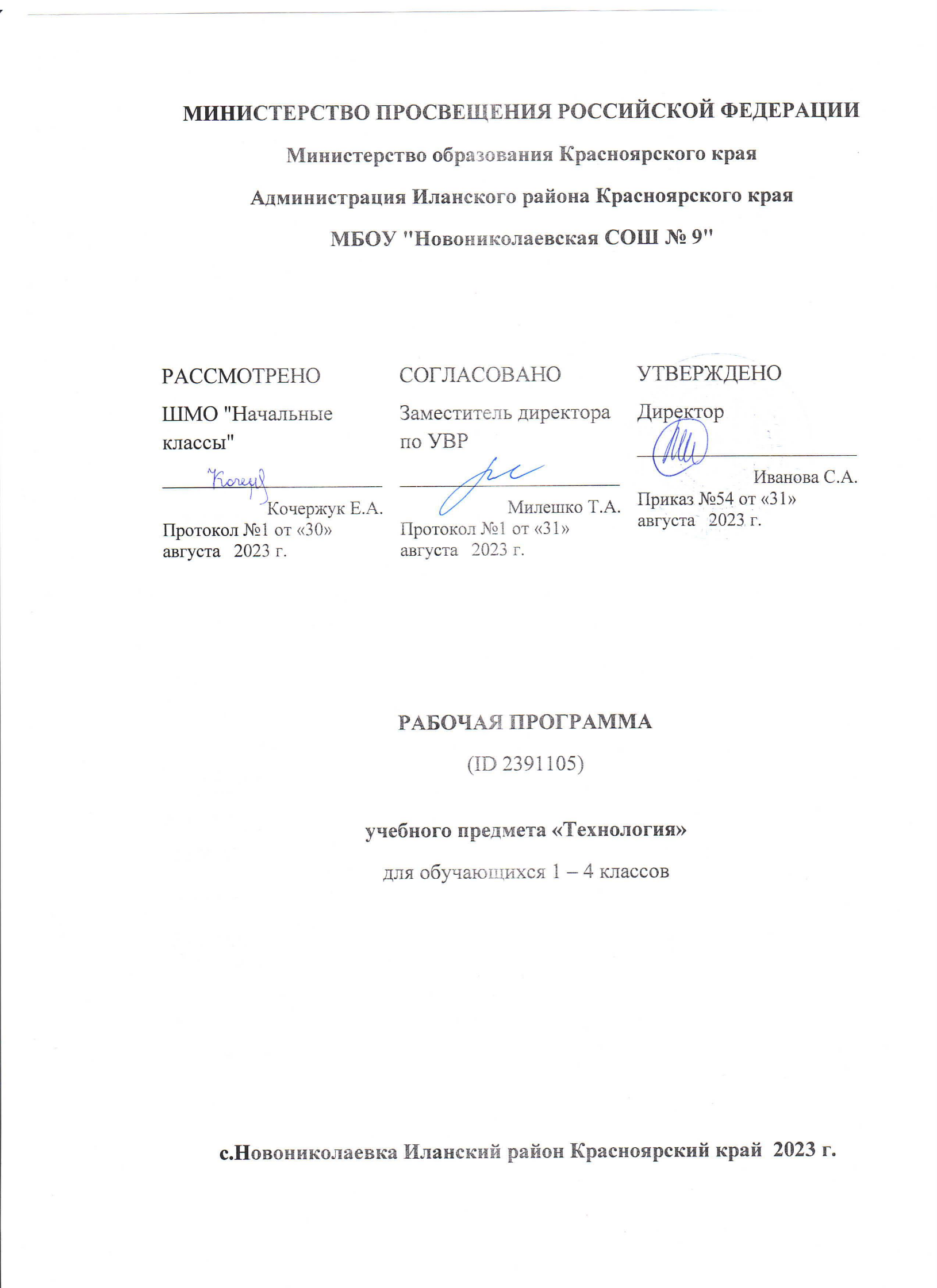 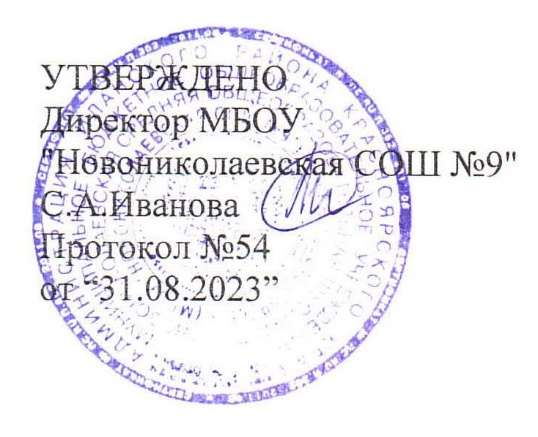 № п/пНаименование разделов и тем программыКоличество часовКоличество часовОсновное содержаниеОсновные виды деятельностиЭлектронные (цифровые) образовательн ые ресурсы№ п/пНаименование разделов и тем программыВсегоПрактиче скиеработыОсновное содержаниеОсновные виды деятельностиЭлектронные (цифровые) образовательн ые ресурсы1.Роль театра в культуре.2Знакомятся с учителем и одноклассниками.Знакомство ребенка в игровой форме с самим собой и с окружающим миром. (игра «Снежный ком»). Разыгрывание этюдов и упражнений, требующих целенаправленного воздействия словом.Знакомство детей с театром. История театра.Отличие театра от других видов искусства.Опрос учащихся «Что я знаю о театре?». Познакомить спонятием«театр». Опрос – игра «Твой любимый театр» Рассказать о театрах.Знакомство с театрами Москвы. (презентация).https://myschool.e du.ru/ https://m.edsoo.ru/f841f35c2.Театрально - исполнительская деятельность135На практических занятиях выполняются упражнения, направленные на развитие чувства ритма.Выполнение упражнений, в основе которых содержатся абстрактные образы (огонь, солнечныеблики, снег). Знакомятся сОтработка этюдов, направленных на развитии фантазии, внимания и актерской уверенности.https://myschool.e du.ru/ http://nachalka.ed u.ru/терминологией (мимика, пантомима, этюд, дикция, интонация, рифма, ритм). Импровизируют известные русские народные сказки«Теремок», «Колобок».Игры-пантомимы.3.Занятия сценическим искусством.11Знакомство с содержанием, выбор литературного материала, распределение ролей,диалоги героев, репетиции, показСоздание образов с помощью жестов, мимики. Учимся создавать образы животных с помощью выразительных пластических движений.Игры на развитие образного мышления, фантазии, воображения,интереса к сценическому искусству. Игры- пантомимы.Упражнения и игры: превращения предмета, превращение в предмет, живой алфавит, ручеек, волна, переходы в полукруге. Чтение учителем сказок-миниатюрДж. Родари. Выбор ролей, разучивание. Участвуют в обсуждении декораций и костюмов.https://myschool.e du.ru/4.Освоение терминов.4Знакомятся с терминологией (мимика, пантомима, этюд, дикция, интонация, рифма, ритм).Знакомятся с понятиями драматический, кукольный театр, спектакль, этюд, партнер, премьера, актер.На практических занятиях выпол- няются упражнения,направленные на развитие чувства ритма. Выполнение упражнений, в основе которых содержатсяабстрактные образы (огонь, солнечные блики, снег).https://myschool.e du.ru/5.Просмотр профессионального театрального спектакля.3Участвуют в ролевой игре, разыгрывая ситуации поведения в театре.Коллективно под руководством педагога посещают театр.Презентуют свои мини- сочинения, в которыхделятся впечатлениями, полученными во время посещения спектакля, выполняют зарисовки увиденного. Участвуют в творческих играх и конкурсах.Коллективно под руководством педагога посещают театр. Презентуют свои поделки из пластилина,	делятся впечатлениями, полученными во время посещения спектакля, выполняют зарисовки увиденного.https://myschool.e du.ru/6.Итоговое занятие1Подведение итогов, показательные выступления.Подведение итогов обучения, обсуждение и анализ успехов каждого воспитанника. Отчёт,показ любимых инсценировокhttps://myschool.e du.ru/ИтогоИтого345ОБЩЕЕ КОЛИЧЕСТВОЧАСОВ ПО ПРОГРАММЕОБЩЕЕ КОЛИЧЕСТВОЧАСОВ ПО ПРОГРАММЕ345№ п/пНаименование разделов и тем программыКоличество часовКоличество часовОсновное содержаниеОсновные виды деятельностиЭлектронные (цифровые) образовательн ые ресурсы№ п/пНаименование разделов и тем программыВсегоПрактич ескиеработыОсновное содержаниеОсновные виды деятельностиЭлектронные (цифровые) образовательн ые ресурсы1Роль театра в культуре.1Участники приобретают навыки, необходимые для верного сценического общения.Участвуют в этюдах для выработки выразительной сценическойжестикуляции («Немое кино»,«Мультяшки- анимашки»)Задачи и особенности занятий в театральном кружке, коллективе.Дать детям возможность окунуться в мир фантазии и воображения. Познакомить с понятием «театр». Знакомство с театрами Москвы.Как вести себя на сцене. Учимся строить диалог с партнером на заданную тему.Понятие «рифма». Учимся сочинятьнебольшие рассказы и сказки, подбирать простейшие рифмы.Рассказать детям в доступной форме о видах театрального искусства.Упражнения на развитие дикции (скороговорки, чистоговорки).Чтение сказки Н.Грибачёва «Заяц Коська и его друзья». Инсценирование понравившихся диалогов.https://myschool.ed u.ru/2Театрально- исполнительская деятельность.8На практических занятиях с помощью слов, мимики и жестов выражаютблагодарность, сочувствие, обращаются за помощью. Игры«Маски»,«Иностранец»,«Прикосновения». Взаимодействуют в группах. На практическихзанятиях участвуют в спорах,дискуссиях. Обсуждают различные ситуации.Разучиваем пословицы. Инсценировка пословиц. Игра-миниатюра с пословицами «Объяснялки»Работа над темпом,громкостью, мимикой на основе игр: «Репортаж о школьнойжизни»Учимся развивать зрительное, слуховое внимание, наблюдательность. Учимся находить ключевые слова в предложении и выделять их голосом.Знакомство с содержанием, выбор сказки, распределение ролей, диалоги героев, репетиции, показ. Отработка умения работать с пальчиковыми куклами.https://myschool.ed u.ru/ https://m.edsoo.ru/f 841f35c3Занятия	сценическим искусством.14Упражнения и игры одиночные – на выполнение простого задания, на основепредлагаемыхобстоятельств, наЗнакомство с содержанием, выбор литературного материала, распределение ролей, диалоги героев, репетиции, показСоздание образов с помощью жестов, мимики. Учимся создавать образыживотных с помощью выразительныхhttps://myschool.ed u.ru/сценическое общение к предмету.Участвуют в этюдах по картинкам.пластических движений.Игры на развитие образного мышления, фантазии, воображения, интереса к сценическому искусству. Игры- пантомимы.4Работа	над	серией мини-спектаклей.105Участвуют враспределе -нии ролей, выбирая для себя более подходящую.Учатсяраспределяться на«сцене», чтобы выделялся главный персонаж.Знакомство с содержанием,распределение ролей, диалоги героев, репетиции.Упражнения на постановку дыхания (выполняется стоя). Упражнения на развитие артикуляционного аппарата. Знакомство с содержанием сказки, распределение ролей, диалоги героев, репетиции, показ. Обсуждение музыки,распределение ролей, репетиции и показ. Чтение сказок, распределение ролей, репетиции.	Выступление перед гостямиhttps://myschool.ed u.ru/ http://nachalka.edu. ru/5Итоговое занятие1Подведение итогов, показательныевыступления.Подведение итогов обучения,обсуждение и анализ успехов каждого воспитанника. Отчёт, показ любимых инсценировокhttps://myschool.ed u.ru/ИтогоИтого345ОБЩЕЕ КОЛИЧЕСТВОЧАСОВ ПО ПРОГРАММЕОБЩЕЕ КОЛИЧЕСТВОЧАСОВ ПО ПРОГРАММЕ345№ п/пНаименование разделов и тем программыКоличество часовКоличество часовОсновное содержаниеОсновные виды деятельностиЭлектронные (цифровые) образовательн ые ресурсы№ п/пНаименование разделов и тем программыВсегоПрактич ескиеработыОсновное содержаниеОсновные виды деятельностиЭлектронные (цифровые) образовательн ые ресурсы1Роль театра в культуре.1Участники знакомятся с древнегреческим,современным, кукольным, музыкальным, цирковым театрами. В процесседискуссии делятся своим жизненным опытом.Задачи и особенности занятий в театральном кружке, коллективе.Дать детям возможность окунуться в мир фантазии и воображения. Познакомить с понятием «театр». Знакомство с театрами Москвы.Как вести себя на сцене. Учимся строить диалог с партнером на заданную тему.https://myschool.ed u.ru/2Театрально- исполнительская деятельность.10На практических занятиях рассматриваются приемы релаксации, концентрации внимания, дыхания;снятия мышечных зажимов.Театр - искусство коллективное, спектакль - результат творческого труда многих людей различных профессийМузыкальные пластические игры и упражненияПознакомить детей с правилами поведения в театреКак вести себя на сцене. Правиладиалога. Учимся строить диалог сhttps://myschool.ed u.ru/ https://m.edsoo.ru/f 841f35cпартнером на заданную тему. Игра«Театр – экспромт»: «Репка». Понятие «экспромт»3Занятия	сценическим искусством.8Работа над образами: я – предмет, я – стихия, я – животное, я –фантастическоеживотное, внешняя характерность.Разучивание скороговорок, считалок, потешек и их обыгрывание. Театральная игра. Викторина по сказкам.Знакомство с текстом, выбор мультсказки, распределение ролей, диалоги героев.Учимся развивать зрительное, слуховое внимание,наблюдательность. Учимся находить ключевые слова в предложении и выделять их голосом.Знакомство с содержанием, выбор сказки, распределениеролей, диалоги героев, репетиции, показ. Отработка умения работатьс текстом.https://myschool.ed u.ru/45Участвуют враспределении ролей, выбирая для себя более подходящую. Учатся распределяться на«сцене», чтобы выделялсяглавный персонаж.Знакомство с содержанием, распределение ролей, диалоги героев, репетиции.Упражнения на постановку дыхания (выполняется стоя). Упражнения на развитиеартикуляционного аппарата.https://myschool.ed u.ru/ http://nachalka.edu. ru/Работа над серией мини-спектаклей.14Разучивание ролей, изготовление костюмов.Знакомство с содержанием сказки, распределение ролей,диалоги героев, репетиции, показОбсуждение музыки,распределение ролей, репетиции и показЧтение сказок, распределение ролей, репетиции.Выступление перед гостями.5Итоговое занятие1Подведение итогов, анализ работы, показательныевыступления.Подведение итогов обучения, обсуждение и анализ успехов каждого воспитанника. Отчёт,показ любимых инсценировокhttps://myschool.ed u.ru/ИтогоИтого345ОБЩЕЕ КОЛИЧЕСТВОЧАСОВ ПО ПРОГРАММЕОБЩЕЕ КОЛИЧЕСТВОЧАСОВ ПО ПРОГРАММЕ345№ п/пНаименование разделов и тем программыКоличество часовКоличество часовОсновное содержаниеОсновные виды деятельностиЭлектронные (цифровые) образовательн ые ресурсы№ п/пНаименование разделов и тем программыВсегоПрактич ескиеработыОсновное содержаниеОсновные виды деятельностиЭлектронные (цифровые) образовательн ые ресурсы1Роль	театра	в культуре.4Участники знакомятся с создателямиспектакля: писатель, поэт, драматург.Театральными жанрами.Задачи и особенности занятий в театральном кружке, коллективе. Дать детям возможность окунуться в мир фантазии и воображения.Рассказ учителя о содержании программы, о деятельности в течение года.Знакомство с элементарными понятиями, профессиональной терминологией театральногоискусства (жесты, мимика, дикция,интонация, импровизация).https://myschool.ed u.ru/2Театрально- исполнительская деятельность.10Упражнения для развития хорошей дикции, интонации, темпа речи. Диалог, монолог.Понятие о речевой гимнастике и об особенностях речи различных персонажей спектакля (детей, взрослых персонажей, различных зверей).Умение находить правильные оттенки, соответствующие желаемой передачи информации.https://myschool.ed u.ru/ https://m.edsoo.ru/f 841f35cРазвить способность всестороннего,полного воссоздания в воображениине только картинки, но и соответствующего звукового сопровождения и художественногооформления.Занятия	сценическим искусством.Участникизнакомятся с позамиЗнакомство с понятием «внутренний монолог».Совершенствование восприятия сценических приёмов, развитие, соответствующих способностей.Совершенствование техники чтения, формирование умения работать схудожественным текстом: соотносить заголовок и содержание текста; делить текст на фрагменты, картины, пересказывать текст, отбирать выразительные средства для его презентации.актера в пантомиме,Знакомство с понятием «внутренний монолог».Совершенствование восприятия сценических приёмов, развитие, соответствующих способностей.Совершенствование техники чтения, формирование умения работать схудожественным текстом: соотносить заголовок и содержание текста; делить текст на фрагменты, картины, пересказывать текст, отбирать выразительные средства для его презентации.как основноеЗнакомство с понятием «внутренний монолог».Совершенствование восприятия сценических приёмов, развитие, соответствующих способностей.Совершенствование техники чтения, формирование умения работать схудожественным текстом: соотносить заголовок и содержание текста; делить текст на фрагменты, картины, пересказывать текст, отбирать выразительные средства для его презентации.выразительноеЗнакомство с понятием «внутренний монолог».Совершенствование восприятия сценических приёмов, развитие, соответствующих способностей.Совершенствование техники чтения, формирование умения работать схудожественным текстом: соотносить заголовок и содержание текста; делить текст на фрагменты, картины, пересказывать текст, отбирать выразительные средства для его презентации.315средство. Куклы-марионетки,Знакомство с понятием «внутренний монолог».Совершенствование восприятия сценических приёмов, развитие, соответствующих способностей.Совершенствование техники чтения, формирование умения работать схудожественным текстом: соотносить заголовок и содержание текста; делить текст на фрагменты, картины, пересказывать текст, отбирать выразительные средства для его презентации.https://myschool.ed u.ru/надувные игрушки,Знакомство с понятием «внутренний монолог».Совершенствование восприятия сценических приёмов, развитие, соответствующих способностей.Совершенствование техники чтения, формирование умения работать схудожественным текстом: соотносить заголовок и содержание текста; делить текст на фрагменты, картины, пересказывать текст, отбирать выразительные средства для его презентации.механические куклы.Знакомство с понятием «внутренний монолог».Совершенствование восприятия сценических приёмов, развитие, соответствующих способностей.Совершенствование техники чтения, формирование умения работать схудожественным текстом: соотносить заголовок и содержание текста; делить текст на фрагменты, картины, пересказывать текст, отбирать выразительные средства для его презентации.Жест, маска вЗнакомство с понятием «внутренний монолог».Совершенствование восприятия сценических приёмов, развитие, соответствующих способностей.Совершенствование техники чтения, формирование умения работать схудожественным текстом: соотносить заголовок и содержание текста; делить текст на фрагменты, картины, пересказывать текст, отбирать выразительные средства для его презентации.пантомимномЗнакомство с понятием «внутренний монолог».Совершенствование восприятия сценических приёмов, развитие, соответствующих способностей.Совершенствование техники чтения, формирование умения работать схудожественным текстом: соотносить заголовок и содержание текста; делить текст на фрагменты, картины, пересказывать текст, отбирать выразительные средства для его презентации.действии.Знакомство с понятием «внутренний монолог».Совершенствование восприятия сценических приёмов, развитие, соответствующих способностей.Совершенствование техники чтения, формирование умения работать схудожественным текстом: соотносить заголовок и содержание текста; делить текст на фрагменты, картины, пересказывать текст, отбирать выразительные средства для его презентации.Работа над сериейУчаствуют вИзготовление плоскостных декораций (деревья, дома и т.п.) Практическая работа: установка ширмы и изготовление элементов декораций.Постановка сценического движения (отработка каждой роли). Постановка сценической речи (работа над интонацией). Отработка сцен с отдельными героями сказок и репетиция пьесы на сцене.Изготовление театральной афиши, программки, билета. Работа надспектаклей.распределенииИзготовление плоскостных декораций (деревья, дома и т.п.) Практическая работа: установка ширмы и изготовление элементов декораций.Постановка сценического движения (отработка каждой роли). Постановка сценической речи (работа над интонацией). Отработка сцен с отдельными героями сказок и репетиция пьесы на сцене.Изготовление театральной афиши, программки, билета. Работа надролей, выбирая дляИзготовление плоскостных декораций (деревья, дома и т.п.) Практическая работа: установка ширмы и изготовление элементов декораций.Постановка сценического движения (отработка каждой роли). Постановка сценической речи (работа над интонацией). Отработка сцен с отдельными героями сказок и репетиция пьесы на сцене.Изготовление театральной афиши, программки, билета. Работа надсебя болееИзготовление плоскостных декораций (деревья, дома и т.п.) Практическая работа: установка ширмы и изготовление элементов декораций.Постановка сценического движения (отработка каждой роли). Постановка сценической речи (работа над интонацией). Отработка сцен с отдельными героями сказок и репетиция пьесы на сцене.Изготовление театральной афиши, программки, билета. Работа над455подходящую. Учатся распределяться на«сцене», чтобывыделялся главныйИзготовление плоскостных декораций (деревья, дома и т.п.) Практическая работа: установка ширмы и изготовление элементов декораций.Постановка сценического движения (отработка каждой роли). Постановка сценической речи (работа над интонацией). Отработка сцен с отдельными героями сказок и репетиция пьесы на сцене.Изготовление театральной афиши, программки, билета. Работа надhttps://myschool.ed u.ru/ http://nachalka.edu. ru/персонаж.Изготовление плоскостных декораций (деревья, дома и т.п.) Практическая работа: установка ширмы и изготовление элементов декораций.Постановка сценического движения (отработка каждой роли). Постановка сценической речи (работа над интонацией). Отработка сцен с отдельными героями сказок и репетиция пьесы на сцене.Изготовление театральной афиши, программки, билета. Работа надРазучивание ролей,Изготовление плоскостных декораций (деревья, дома и т.п.) Практическая работа: установка ширмы и изготовление элементов декораций.Постановка сценического движения (отработка каждой роли). Постановка сценической речи (работа над интонацией). Отработка сцен с отдельными героями сказок и репетиция пьесы на сцене.Изготовление театральной афиши, программки, билета. Работа надизготовлениеИзготовление плоскостных декораций (деревья, дома и т.п.) Практическая работа: установка ширмы и изготовление элементов декораций.Постановка сценического движения (отработка каждой роли). Постановка сценической речи (работа над интонацией). Отработка сцен с отдельными героями сказок и репетиция пьесы на сцене.Изготовление театральной афиши, программки, билета. Работа надкостюмов.Изготовление плоскостных декораций (деревья, дома и т.п.) Практическая работа: установка ширмы и изготовление элементов декораций.Постановка сценического движения (отработка каждой роли). Постановка сценической речи (работа над интонацией). Отработка сцен с отдельными героями сказок и репетиция пьесы на сцене.Изготовление театральной афиши, программки, билета. Работа надВыступление перед учащимися и родителями.спектаклем5Итоговое занятие1Подведение итогов, показательные выступления.Подведение итогов обучения, обсуждение и анализ успеховкаждого воспитанника. Отчёт, показлюбимых инсценировокhttps://myschool.ed u.ru/ИтогоИтого345ОБЩЕЕ КОЛИЧЕСТВОЧАСОВ ПО ПРОГРАММЕОБЩЕЕ КОЛИЧЕСТВОЧАСОВ ПО ПРОГРАММЕ345№ п/пТема урокаКоличество часовКоличество часовДатаизученияЭлектронные цифровые образовательные ресурсы№ п/пТема урокаВсегоПрактические работыДатаизученияЭлектронные цифровые образовательные ресурсы1Вводное занятие по курсу. Знакомство ссодержанием курса.106.09.2023https://myschool.edu.ru/http://www.nachalka.com/biblioteka2Знакомство с театром. Театр как видискусства. Театральное здание113. 09.2023https://myschool.edu.ru/http://www.nachalka.com/biblioteka3Театральные профессии120. 09.2023https://myschool.edu.ru/http://www.nachalka.com/biblioteka4Мы в театре: сцена, зрительный зал, оркестровая яма127. 09.2023https://myschool.edu.ru/http://www.nachalka.com/biblioteka5Путешествие по театральным мастерским: бутафорская, гримёрная104.10. 2023https://myschool.edu.ru/http://www.nachalka.com/biblioteka6Путешествие по театральныммастерским: костюмерная и художественная мастерская118.10. 2023https://myschool.edu.ru/http://www.nachalka.com/biblioteka7Чтение произведения К. Чуковского«Айболит». Герои произведения. Отбор выразительных средств125.10. 2023https://myschool.edu.ru/http://www.nachalka.com/biblioteka8Подготовка декораций к101.11.2023https://myschool.edu.ru/инсценированию произведенияК. Чуковского «Айболит»http://www.nachalka.com/biblioteka9Инсценирование произведения К.Чуковского «Айболит». Театральная игра1108.11. 2023https://myschool.edu.ru/http://www.nachalka.com/biblioteka10Театральная афиша. Театральнаяпрограммка. Театральный билет. Спектакль «Айболит»115.11. 2023https://myschool.edu.ru/http://www.nachalka.com/biblioteka11Подведение итогов. Создание летописи разыгрываемого произведения.Интервью.129.11. 2023https://myschool.edu.ru/http://www.nachalka.com/biblioteka12Чтение произведения «Перчатки» (английская народная песенка). Герои произведения. Отбор выразительныхсредств106.12. 2023https://myschool.edu.ru/http://www.nachalka.com/biblioteka13Подготовка декораций к инсценированию произведения«Перчатки» (английская народнаяпесенка)113.12. 2023https://myschool.edu.ru/http://www.nachalka.com/biblioteka14Инсценирование произведения«Перчатки» (английская народная песенка). Театральная игра1120.12. 2023https://myschool.edu.ru/http://www.nachalka.com/biblioteka15Театральная афиша. Театральнаяпрограммка. Театральный билет. Спектакль «Перчатки»127.12. 2023https://myschool.edu.ru/http://www.nachalka.com/biblioteka16Подведение итогов. Создание летописи разыгрываемого произведения.Интервью110.01. 2024https://myschool.edu.ru/http://www.nachalka.com/biblioteka17Чтение произведения С. Михалкова«Сами виноваты». Герои произведения. Отбор выразительных средств117.01. 2024https://myschool.edu.ru/http://www.nachalka.com/biblioteka18Подготовка декораций кинсценированию произведения С. Михалкова «Сами виноваты»124.01. 2024https://myschool.edu.ru/http://www.nachalka.com/biblioteka19Инсценирование произведения С. Михалкова «Сами виноваты».Театральная игра1131.01. 2024https://myschool.edu.ru/http://www.nachalka.com/biblioteka20Театральная афиша. Театральная программка. Театральный билет.Спектакль «Сами виноваты»107.02. 2024https://myschool.edu.ru/http://www.nachalka.com/biblioteka21Подведение итогов. Создание летописи разыгрываемого произведения.Интервью114.02. 2024https://myschool.edu.ru/http://www.nachalka.com/biblioteka22Чтение произведения С. Маршака128.02. 2024https://myschool.edu.ru/«Волк и лиса». Герои произведения.Отбор выразительных средствhttp://www.nachalka.com/biblioteka23Подготовка декораций кинсценированию произведения С. Маршака «Волк и лиса»106.03. 2024https://myschool.edu.ru/http://www.nachalka.com/biblioteka24Инсценирование произведения С.Маршака «Волк и лиса». Театральная игра1113.03. 2024https://myschool.edu.ru/http://www.nachalka.com/biblioteka25Театральная афиша. Театральная программка. Театральный билет.Спектакль «Волк и лиса»120.03. 2024https://myschool.edu.ru/http://www.nachalka.com/biblioteka26Подведение итогов. Создание летописи разыгрываемого произведения.Интервью127.03. 2024https://myschool.edu.ru/http://www.nachalka.com/biblioteka27Чтение произведения М. Пляцковского«Солнышко на память». Герои произведения. Отбор выразительныхсредств103.04. 2024https://myschool.edu.ru/http://www.nachalka.com/biblioteka28Подготовка декораций к инсценированию произведения М. Пляцковского «Солнышко напамять»117.04. 2024https://myschool.edu.ru/http://www.nachalka.com/biblioteka29Инсценирование произведения М.Пляцковского «Солнышко на память». Театральная игра1124.04. 2024https://myschool.edu.ru/http://www.nachalka.com/biblioteka30Театральная афиша. Театральная программка. Театральный билет.Спектакль «Солнышко на память»108.05. 2024https://myschool.edu.ru/http://www.nachalka.com/biblioteka31Подведение итогов. Создание летописи разыгрываемого произведения.Интервью115.05. 2024https://myschool.edu.ru/http://www.nachalka.com/biblioteka32Подготовка к заключительномуконцерту122.05. 2024https://myschool.edu.ru/http://www.nachalka.com/biblioteka33Заключительный концерт129.05. 2024https://myschool.edu.ru/http://www.nachalka.com/biblioteka34Итоговое занятие. Подведение итогов за год. Планирование работы наследующий год105.06.2024https://myschool.edu.ru/http://www.nachalka.com/bibliotekaОБЩЕЕ КОЛИЧЕСТВО ЧАСОВ ПО ПРОГРАММЕОБЩЕЕ КОЛИЧЕСТВО ЧАСОВ ПО ПРОГРАММЕ345№ п/пТема урокаКоличество часовКоличество часовДатаизученияЭлектронные цифровые образовательные ресурсы№ п/пТема урокаВсегоПрактические работыДатаизученияЭлектронные цифровые образовательные ресурсы1Вводное занятие по курсу. Знакомство ссодержанием курса.106.09.2023https://myschool.edu.ru2Драма. Драматургия. Пьеса как произведение для театра113. 09.2023https://myschool.edu.ruhttps://m.edsoo.ru/f841f35c http://nachalka.edu.ru/3Организация работы театральноймастерской120. 09.2023https://myschool.edu.ru4Театральный реквизит. Подготовкареквизита к спектаклю127. 09.2023https://myschool.edu.ru5Музыка в театре. Балет104.10. 2023https://myschool.edu.ru https://m.edsoo.ru/f841f35c http://nachalka.edu.ru/6Музыка в театре. Опера118.10. 2023https://myschool.edu.ruhttps://m.edsoo.ru/f841f35c http://nachalka.edu.ru/7Музыка в театре. Оперетта125.10. 2023https://myschool.edu.ruhttps://m.edsoo.ru/f841f35c http://nachalka.edu.ru/8Чтение произведения Н. Сладкова«Осень». Герои произведения. Отбор101.11.2023https://myschool.edu.ruвыразительных средств9Подготовка декораций к инсценированиюпроизведения Н. Сладкова «Осень»108.11. 2023https://myschool.edu.ru10Инсценирование произведения Н. Сладкова «Осень». Театральная игра. Театральная афиша. Театральнаяпрограммка. Театральный билет10.515.11. 2023https://myschool.edu.ru https://m.edsoo.ru/f841f35c http://nachalka.edu.ru/11Чтение произведения «Лиса и журавль» (русская народная сказка). Герои произведения. Отбор выразительныхсредств129.11. 2023https://myschool.edu.ru12Подготовка декораций к инсценированию произведения «Лиса и журавль» (русская народная сказка)106.12. 2023https://myschool.edu.ru https://m.edsoo.ru/f841f35c http://nachalka.edu.ru/13Инсценирование произведения «Лиса и журавль» (русская народная сказка).Театральная игра. Театральная афиша. Театральная программка. Театральныйбилет10,513.12. 2023https://myschool.edu.ru14Чтение произведения «Лиса и журавль»(русская народная сказка). Герои120.12. 2023https://myschool.edu.ruпроизведения. Отбор выразительныхсредств15Подготовка декораций к инсценированиюпроизведения «Лиса и журавль» (русская народная сказка)127.12. 2023https://myschool.edu.ru16Инсценирование произведения «Лиса и журавль» (русская народная сказка).Театральная игра. Театральная афиша.Театральная программка. Театральный билет10,510.01. 2024https://myschool.edu.ru17Чтение произведения И. Крылова«Стрекоза и Муравей». Героипроизведения. Отбор выразительных средств117.01. 2024https://myschool.edu.ru18Подготовка декораций к инсценированиюпроизведения И. Крылова «Стрекоза и Муравей»124.01. 2024https://myschool.edu.ru https://m.edsoo.ru/f841f35c http://nachalka.edu.ru/19Инсценирование произведения И. Крылова«Стрекоза и Муравей». Театральная игра.Театральная афиша. Театральная программка. Театральный билет10,531.01. 2024https://myschool.edu.ru20Чтение произведения К. Чуковского107.02. 2024https://myschool.edu.ru«Краденое солнце». Герои произведения.Отбор выразительных средств21Подготовка декораций к инсценированиюпроизведения К. Чуковского «Краденое солнце»114.02. 2024https://m.edsoo.ru/f841f35c http://nachalka.edu.ru/22Инсценирование произведения К. Чуковского «Краденое солнце».Театральная игра. Театральная афиша.Театральная программка. Театральный билет10,528.02. 2024https://myschool.edu.ru23Чтение произведения С. Маршака«Двенадцать месяцев». Героипроизведения. Отбор выразительных средств106.03. 2024https://myschool.edu.ru24Подготовка декораций к инсценированиюпроизведения С. Маршака «Двенадцать месяцев»113.03. 2024https://myschool.edu.ru25Инсценирование произведения С. Маршака «Двенадцать месяцев».Театральная игра. Театральная афиша. Театральная программка. Театральныйбилет1120.03. 2024https://myschool.edu.ru26Чтение произведения Е. Пермяка «Как Миша хотел маму перехитрить». Герои произведения. Отбор выразительныхсредств127.03. 2024https://myschool.edu.ru27Подготовка декораций к инсценированиюпроизведения Е. Пермяка «Как Миша хотел маму перехитрить»103.04. 2024https://myschool.edu.ru28Инсценирование произведения Е. Пермяка«Как Миша хотел маму перехитрить». Театральная игра. Театральная афиша. Театральная программка. Театральныйбилет10,517.04. 2024https://myschool.edu.ru29Чтение произведения В. Бианки «Лесной колобок — колючий бок». Героипроизведения. Отбор выразительныхсредств124.04. 2024https://myschool.edu.ru30Подготовка декораций к инсценированию произведения В. Бианки «Лесной колобок— колючий бок»108.05. 2024https://myschool.edu.ru31Инсценирование произведения В. Бианки«Лесной колобок — колючий бок».Театральная игра. Театральная афиша.10,515.05. 2024https://myschool.edu.ruТеатральная программка. Театральныйбилет32Чтение произведения С. Михалкова «Нестоит благодарности». Герои произведения. Отбор выразительных средств122.05. 2024https://myschool.edu.ru33Подготовка декораций к инсценированиюпроизведения С. Михалкова «Не стоит благодарности»129.05. 2024https://myschool.edu.ru34Инсценирование произведения С. Михалкова «Не стоит благодарности». Театральная игра. Театральная афиша. Театральная программка. Театральныйбилет10,505.06.2024https://myschool.edu.ruОБЩЕЕ КОЛИЧЕСТВО ЧАСОВ ПО ПРОГРАММЕОБЩЕЕ КОЛИЧЕСТВО ЧАСОВ ПО ПРОГРАММЕ345№ п/пТема урокаКоличество часовКоличество часовДатаизученияЭлектронные цифровые образовательные ресурсы№ п/пТема урокаВсегоПрактические работыДатаизученияЭлектронные цифровые образовательные ресурсы1Вводное занятие по курсу. Знакомство с содержанием курса.106.09.2023Библиотека ЦОКhttps://m.edsoo.ru/f841ebc8http://www.nachalka.com/biblioteka2История возникновения театра. Первые зрелищные мероприятия113. 09.2023Библиотека ЦОКhttps://m.edsoo.ru/f841fb4ahttp://www.nachalka.com/biblioteka3История современного театра. Детскиетеатры120. 09.2023Библиотека ЦОКhttps://m.edsoo.ru/f841fb4a4Кукольный театр127. 09.2023Библиотека ЦОКhttps://m.edsoo.ru/f841f1685Изготовление пальчиковых кукол104.10. 2023Библиотека ЦОКhttps://m.edsoo.ru/f841f9386Цирк — зрелищный театр118.10. 20237Устройство зрительного зала125.10. 2023Библиотека ЦОКhttps://m.edsoo.ru/f841f50a8Чтение произведения В. Драгунского«Где это видано, где это слыхано».Герои произведения. Отбор выразительных средств101.11.2023Библиотека ЦОКhttps://m.edsoo.ru/f841f35c9Подготовка декораций кинсценированию произведения В.108.11. 2023Библиотека ЦОКhttps://m.edsoo.ru/f8421238Драгунского «Где это видано, где этослыхано»http://www.nachalka.com/biblioteka10Инсценирование произведения В.Драгунского «Где это видано, где это слыхано». Театральная игра1115.11. 2023Библиотека ЦОКhttps://m.edsoo.ru/f842180011Театральная афиша. Театральная программка. Театральный билет. Спектакль «Где это видано, где этослыхано»129.11. 2023Библиотека ЦОКhttps://m.edsoo.ru/f842163e12Подведение итогов. Создание летописи разыгрываемого произведения.Интервью106.12. 2023https://m.edsoo.ru/f841f35c http://nachalka.edu.ru/13Аннотация. Создание аннотации на просмотренный спектакль113.12. 2023https://m.edsoo.ru/f841f35c http://nachalka.edu.ru/14Чтение произведения «По щучьему велению» (русская народная сказка). Герои произведения. Отборвыразительных средств120.12. 2023Библиотека ЦОКhttps://m.edsoo.ru/f84219d615Подготовка декораций к инсценированию произведения	«Пощучьему велению» (русская народная127.12. 2023Библиотека ЦОКhttps://m.edsoo.ru/f8421c24сказка)16Инсценирование произведения «По щучьему велению» (русская народнаясказка). Театральная игра1110.01. 2024Библиотека ЦОКhttps://m.edsoo.ru/f8421e5417Театральная афиша. Театральная программка. Театральный билет.Спектакль «По щучьему велению»117.01. 2024Библиотека ЦОКhttps://m.edsoo.ru/f84222d218Подведение итогов. Создание летописи разыгрываемого произведения.Интервью124.01. 2024Библиотека ЦОКhttps://m.edsoo.ru/f84284ac19Аннотация. Создание аннотации напросмотренный спектакль131.01. 2024Библиотека ЦОКhttps://m.edsoo.ru/f8428aec20Чтение произведения М. Горького«Воробьишко». Герои произведения. Отбор выразительных средств107.02. 2024Библиотека ЦОКhttps://m.edsoo.ru/f84291f421Подготовка декораций к инсценированию произведения М.Горького «Воробьишко»114.02. 2024Библиотека ЦОКhttps://m.edsoo.ru/f84293ca22Инсценирование произведения М. Драгунского «Воробьишко».Театральная игра1128.02. 2024Библиотека ЦОКhttps://m.edsoo.ru/f84296c223Театральная афиша. Театральная106.03. 2024https://m.edsoo.ru/f841f35cпрограммка. Театральный билет. Спектакль «Воробьишко»http://nachalka.edu.ru/24Подведение итогов. Создание летописи разыгрываемого произведения.Интервью113.03. 2024Библиотека ЦОКhttps://m.edsoo.ru/f8429ec425Аннотация. Создание аннотации напросмотренный спектакль120.03. 2024Библиотека ЦОКhttps://m.edsoo.ru/f842a08626Чтение произведения И. Крылова«Квартет». Герои произведения. Отбор выразительных средств127.03. 2024Библиотека ЦОКhttps://m.edsoo.ru/f842a23e27Подготовка декораций кинсценированию произведения И. Крылова «Квартет»103.04. 2024Библиотека ЦОКhttps://m.edsoo.ru/f842b15228Инсценирование произведения И.Крылова «Квартет». Театральная игра1117.04. 2024Библиотека ЦОКhttps://m.edsoo.ru/f842b87829Театральная афиша. Театральнаяпрограммка. Театральный билет. Спектакль «Квартет»124.04. 2024Библиотека ЦОКhttps://m.edsoo.ru/f842a23e30Чтение произведения С. Михалкова«Упрямый козлёнок». Героипроизведения. Отбор выразительных средств108.05. 2024Библиотека ЦОКhttps://m.edsoo.ru/f842ba6231Подготовка декораций кинсценированию произведения С. Михалкова  «Упрямый козлёнок»115.05. 2024Библиотека ЦОКhttps://m.edsoo.ru/f842bd2832Инсценирование произведения С. Михалкова «Упрямый козлёнок».Театральная игра1122.05. 2024Библиотека ЦОКhttps://m.edsoo.ru/f842bf4433Театральная афиша. Театральная программка. Театральный билет.Спектакль «Упрямый козлёнок»129.05. 2024Библиотека ЦОКhttps://m.edsoo.ru/f842c11034Подведение итогов. Создание летописи разыгрываемого произведения.Интервью. Аннотация105.06.2024Библиотека ЦОКhttps://m.edsoo.ru/f842c750ОБЩЕЕ КОЛИЧЕСТВО ЧАСОВ ПО ПРОГРАММЕОБЩЕЕ КОЛИЧЕСТВО ЧАСОВ ПО ПРОГРАММЕ345№ п/пТема урокаКоличество часовКоличество часовДатаизученияЭлектронные цифровые образовательные ресурсы№ п/пТема урокаВсегоПрактические работыДатаизученияЭлектронные цифровые образовательные ресурсы1Вводное занятие по курсу. Знакомство ссодержанием курса.106.09.2023Библиотека ЦОКhttps://m.edsoo.ru/f8434f362Язык жестов. Значение слова и жеста вобщении между людьми, в профессии актёра113. 09.2023Библиотека ЦОКhttps://m.edsoo.ru/f843639a3Использование жестов мимики втеатральной постановке120. 09.2023Библиотека ЦОКhttps://m.edsoo.ru/f84364e44Дикция. Тренинг гласных и согласных звуков. Упражнения в дикции.Использование дикции в театральномспектакле127. 09.2023Библиотека ЦОКhttps://m.edsoo.ru/f84368185Темп речи. Использование темпа речи втеатральной постановке104.10. 2023Библиотека ЦОКhttps://m.edsoo.ru/fa2506466Интонация. Интонационное выделениеслов, предложений118.10. 2023Библиотека ЦОКhttps://m.edsoo.ru/f843698a7Развитие интонационной выразительности. Использование интонационнойвыразительности в театральной постановке125.10. 2023https://m.edsoo.ru/f841f35c http://nachalka.edu.ru/8Импровизация, или Театр-экспромт. Понятие импровизации. Игра«Превращение». Оживлениенеодушевлённых предметов101.11.2023https://m.edsoo.ru/f841f35c http://nachalka.edu.ru/9Диалог, монолог, или Театр одного актера.Разыгрывание монолога108.11. 2023Библиотека ЦОКhttps://m.edsoo.ru/f8436b1010Внутренний монолог. Использованиежестов и мимики во внутреннем монологе115.11. 2023Библиотека ЦОКhttps://m.edsoo.ru/f8436caa11Импровизация. Актёрские этюды.Разыгрывание мини-спектаклей129.11. 2023Библиотека ЦОКhttps://m.edsoo.ru/f8436ffc12Чтение произведения Н. Носова «Витя Малеев в школе и дома». Герои произведения. Отбор выразительныхсредств106.12. 2023https://m.edsoo.ru/f841f35c http://nachalka.edu.ru/13Подготовка декораций к инсценированиюпроизведения Н. Носова «Витя Малеев в школе и дома»113.12. 2023Библиотека ЦОКhttps://m.edsoo.ru/f8445a7014Инсценирование произведения Н. Носова«Витя Малеев в школе и дома». Театральная игра1120.12. 2023Библиотека ЦОКhttps://m.edsoo.ru/f8436e1215Театральная афиша. Театральная программка. Театральный билет. Спектакль127.12. 2023https://m.edsoo.ru/f841f35c http://nachalka.edu.ru/«Витя Малеев в школе и дома»16Подведение итогов. Создание летописи разыгрываемого произведения. Интервью110.01. 2024https://m.edsoo.ru/f841f35c http://nachalka.edu.ru/17Аннотация. Создание аннотации напросмотренный спектакль. Написание отзыва на спектакль117.01. 2024https://m.edsoo.ru/f841f35c http://nachalka.edu.ru/18Чтение произведения Э. Хогарта «Мафин печёт пирог». Герои произведения. Отборвыразительных средств124.01. 2024https://m.edsoo.ru/f841f35c http://nachalka.edu.ru/19Подготовка декораций к инсценированию произведения Э. Хогарта «Мафин печётпирог»131.01. 2024Библиотека ЦОКhttps://m.edsoo.ru/f843a80020Инсценирование произведения Э. Хогарта«Мафин печёт пирог». Театральная игра1107.02. 2024Библиотека ЦОКhttps://m.edsoo.ru/f8439ff421Театральная афиша. Театральная программка. Театральный билет. Спектакль«Мафин печёт пирог»114.02. 2024Библиотека ЦОКhttps://m.edsoo.ru/f843ac1022Подведение итогов. Создание летописиразыгрываемого произведения. Интервью128.02. 2024Библиотека ЦОКhttps://m.edsoo.ru/f843827623Аннотация. Создание аннотации на просмотренный спектакль. Написание106.03. 2024Библиотека ЦОКhttps://m.edsoo.ru/f8437fb0https://m.edsoo.ru/f841f35cотзыва на спектакльhttp://nachalka.edu.ru/24Чтение произведения И. Крылова«Ворона и Лисица». Герои произведения. Отбор выразительных средств113.03. 2024Библиотека ЦОКhttps://m.edsoo.ru/f843b81825Подготовка декораций к инсценированиюпроизведения И. Крылова «Ворона и Лисица»120.03. 2024Библиотека ЦОКhttps://m.edsoo.ru/f843c98426Инсценирование произведения И. Крылова«Ворона и Лисица». Театральная игра1127.03. 2024Библиотека ЦОКhttps://m.edsoo.ru/f843caec27Театральная афиша. Театральная программка. Театральный билет. Спектакль«Ворона и Лисица»103.04. 2024Библиотека ЦОКhttps://m.edsoo.ru/f843cc4028Подведение итогов. Создание летописиразыгрываемого произведения. Интервью117.04. 2024Библиотека ЦОКhttps://m.edsoo.ru/f843cda829Аннотация. Создание аннотации напросмотренный спектакль. Написание отзыва на спектакль124.04. 2024Библиотека ЦОКhttps://m.edsoo.ru/f843cefc30Подготовка сценария заключительного концерта108.05. 2024Библиотека ЦОК https://m.edsoo.ru/f843d866 https://m.edsoo.ru/f841f35c http://nachalka.edu.ru/31Репетиция заключительного концерта1115.05. 2024Библиотека ЦОКhttps://m.edsoo.ru/f843dce432Заключительный концерт1122.05. 2024Библиотека ЦОКhttps://m.edsoo.ru/f843f21033Подведение итогов за 4 года129.05. 2024Библиотека ЦОКhttps://m.edsoo.ru/fa25110e34Планирование работы на следующий год105.06.2024Библиотека ЦОК https://m.edsoo.ru/f843f7c4 https://m.edsoo.ru/f841f35c http://nachalka.edu.ru/ОБЩЕЕ КОЛИЧЕСТВО ЧАСОВ ПО ПРОГРАММЕОБЩЕЕ КОЛИЧЕСТВО ЧАСОВ ПО ПРОГРАММЕ345